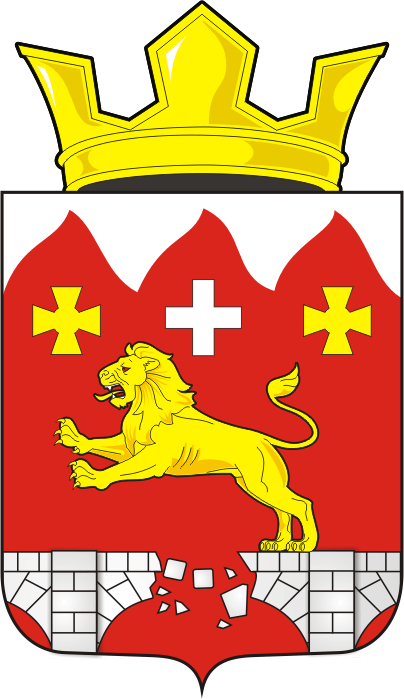 АДМИНИСТРАЦИЯ БУРУНЧИНСКОГО СЕЛЬСОВЕТАСАРАКТАШСКОГО РАЙОНА ОРЕНБУРГСКОЙ ОБЛАСТИП О С Т А Н О В Л Е Н И Е____________________________________________________________________05.10.2021                            с. Бурунча                                       № 41-п	В соответствии с пунктом 5 статьи 264.2 Бюджетного кодекса Российской Федерации, Положением «О бюджетном процессе в муниципальном образовании Бурунчинский сельсовет Саракташского района Оренбургской области», утверждённым решением Совета депутатов муниципального образования Бурунчинский сельсовет Саракташского района Оренбургской области от 27.09.2019 № 162,Утвердить отчёт об исполнении бюджета муниципального образования Бурунчинский  сельсовет Саракташского района Оренбургской области за 9 месяцев 2021 года: 	по доходам в сумме 2674302,47 рублей, по расходам в сумме                       2611562,78  рублей, с превышением  доходов над расходами в сумме 62739,69 руб. с показателями:по  кодам классификации доходов бюджета согласно приложению № 1;по разделам, подразделам классификации расходов бюджетов согласно приложению № 2.Специалисту 1 категории,  бухгалтеру администрации сельсовета  Десятовой Н.Г. направить отчёт об исполнении местного бюджета за                    9 месяцев  2021 года в Совет депутатов Бурунчинского сельсовета и в Контрольно-счетный орган «Счетная палата» муниципального образования Саракташский район.3. Настоящее постановление вступает в силу со дня его подписания и подлежит обнародованию и размещению на официальном сайте администрации сельсовета.4. Контроль за исполнением настоящего постановления оставляю за собой.Глава Бурунчинского  сельсовета	      		А.Н.ЛогиновРазослано: прокуратуре района, финотдел администрации районаПриложение 1к постановлению  администрацииБурунчинского сельсовета от 05.10.2021 № 41-пОтчёт об исполнении бюджета муниципального образования Бурунчинский  сельсовет Саракташского района Оренбургской области за 9 месяцев  2021 года по кодам классификации доходов бюджетаПриложение 2к постановлению  администрацииБурунчинского сельсовета от 05.10.2021 № 41-пОтчёт об исполнении бюджетамуниципального образования Бурунчинский  сельсовет Саракташского района Оренбургской области за 9 месяцев 2021 года по  разделам, подразделам классификации расходов бюджетовОб утверждении отчёта об исполнениибюджета муниципального образования Бурунчинский  сельсовет Саракташского района Оренбургской области за 9 месяцев 2021 годаНаименование показателяКод строкиКод дохода по бюджетной классификацииУтвержденные бюджетные назначенияИсполненоНеисполненные назначения123456Доходы бюджета - всего010X3 751 380,002 674 302,471 077 077,53в том числе:НАЛОГОВЫЕ И НЕНАЛОГОВЫЕ ДОХОДЫ010000 10000000000000000949 180,00436 127,47513 052,53НАЛОГИ НА ПРИБЫЛЬ, ДОХОДЫ010000 10100000000000000150 000,00163 779,340,00Налог на доходы физических лиц010000 10102000010000110150 000,00163 779,340,00Налог на доходы физических лиц с доходов, источником которых является налоговый агент, за исключением доходов, в отношении которых исчисление и уплата налога осуществляются в соответствии со статьями 227, 227.1 и 228 Налогового кодекса Российской Федерации010000 10102010010000110148 000,00162 905,120,00Налог на доходы физических лиц с доходов, источником которых является налоговый агент010182 10102010011000110148 000,00162 905,120,00Налог на доходы физических лиц с доходов, полученных физическими лицами в соответствии со статьей 228 Налогового кодекса Российской Федерации010000 101020300100001102 000,00874,221 125,78Налог на доходы физических лиц с доходов, полученных физическими лицами в соответствии со статьей 228 Налогового кодекса Российской Федерации (сумма платежа (перерасчеты, недоимка и задолженность по соответствующему платежу, в том числе по отмененному)010182 101020300110001102 000,00590,221 409,78Налог на доходы физических лиц с доходов, полученных физическими лицами в соответствии со статьей 228 Налогового кодекса Российской Федерации (пени по соответствующему платежу)010182 101020300121001100,00284,000,00НАЛОГИ НА ТОВАРЫ (РАБОТЫ, УСЛУГИ), РЕАЛИЗУЕМЫЕ НА ТЕРРИТОРИИ РОССИЙСКОЙ ФЕДЕРАЦИИ010000 10300000000000000174 000,00128 905,6345 094,37Акцизы по подакцизным товарам (продукции), производимым на территории Российской Федерации010000 10302000010000110174 000,00128 905,6345 094,37Доходы от уплаты акцизов на дизельное топливо, подлежащие распределению между бюджетами субъектов Российской Федерации и местными бюджетами с учетом установленных дифференцированных нормативов отчислений в местные бюджеты010000 1030223001000011080 000,0058 467,9621 532,04Доходы от уплаты акцизов на дизельное топливо, подлежащие распределению между бюджетами субъектов Российской Федерации и местными бюджетами с учетом установленных дифференцированных нормативов отчислений в местные бюджеты (по нормативам, установленным федеральным законом о федеральном бюджете в целях формирования дорожных фондов субъектов Российской Федерации)010100 1030223101000011080 000,0058 467,9621 532,04Доходы от уплаты акцизов на моторные масла для дизельных и (или) карбюраторных (инжекторных) двигателей, подлежащие распределению между бюджетами субъектов Российской Федерации и местными бюджетами с учетом установленных дифференцированных нормативов отчислений в местные бюджеты010000 103022400100001100,00417,910,00Доходы от уплаты акцизов на моторные масла для дизельных и (или) карбюраторных (инжекторных) двигателей, подлежащие распределению между бюджетами субъектов Российской Федерации и местными бюджетами с учетом установленных дифференцированных нормативов отчислений в местные бюджеты (по нормативам, установленным федеральным законом о федеральном бюджете в целях формирования дорожных фондов субъектов Российской Федерации)010100 103022410100001100,00417,910,00Доходы от уплаты акцизов на автомобильный бензин, подлежащие распределению между бюджетами субъектов Российской Федерации и местными бюджетами с учетом установленных дифференцированных нормативов отчислений в местные бюджеты010000 10302250010000110105 000,0080 341,4324 658,57Доходы от уплаты акцизов на автомобильный бензин, подлежащие распределению между бюджетами субъектов Российской Федерации и местными бюджетами с учетом установленных дифференцированных нормативов отчислений в местные бюджеты (по нормативам, установленным федеральным законом о федеральном бюджете в целях формирования дорожных фондов субъектов Российской Федерации)010100 10302251010000110105 000,0080 341,4324 658,57Доходы от уплаты акцизов на прямогонный бензин, подлежащие распределению между бюджетами субъектов Российской Федерации и местными бюджетами с учетом установленных дифференцированных нормативов отчислений в местные бюджеты010000 10302260010000110-11 000,00-10 321,67-678,33Доходы от уплаты акцизов на прямогонный бензин, подлежащие распределению между бюджетами субъектов Российской Федерации и местными бюджетами с учетом установленных дифференцированных нормативов отчислений в местные бюджеты (по нормативам, установленным федеральным законом о федеральном бюджете в целях формирования дорожных фондов субъектов Российской Федерации)010100 10302261010000110-11 000,00-10 321,67-678,33НАЛОГИ НА СОВОКУПНЫЙ ДОХОД010000 105000000000000000,0033 633,660,00Налог, взимаемый в связи с применением упрощенной системы налогообложения010000 105010000000001100,00656,160,00Налог, взимаемый с налогоплательщиков, выбравших в качестве объекта налогообложения доходы, уменьшенные на величину расходов010000 105010200100001100,00656,160,00Налог, взимаемый с налогоплательщиков, выбравших в качестве объекта налогообложения доходы, уменьшенные на величину расходов (в том числе минимальный налог, зачисляемый в бюджеты субъектов Российской Федерации)010000 105010210100001100,00656,160,00Налог, взимаемый с налогоплательщиков, выбравших в качестве объекта налогообложения доходы, уменьшенные на величину расходов (в том числе минимальный налог, зачисляемый в бюджеты субъектов Российской Федерации (сумма платежа (перерасчеты, недоимка и задолженность по соответствующему платежу, в том числе по отмененному)010182 105010210110001100,00653,500,00Налог, взимаемый с налогоплательщиков, выбравших в качестве объекта налогообложения доходы, уменьшенные на величину расходов (в том числе минимальный налог, зачисляемый в бюджеты субъектов Российской Федерации (пени по соответствующему платежу)010182 105010210121001100,002,660,00Единый сельскохозяйственный налог010000 105030000100001100,0032 977,500,00Единый сельскохозяйственный налог010000 105030100100001100,0032 977,500,00Единый сельскохозяйственный налог (сумма платежа (перерасчеты, недоимка и задолженность по соответствующему платежу, в том числе по отмененному)010182 105030100110001100,0032 977,500,00НАЛОГИ НА ИМУЩЕСТВО010000 10600000000000000601 000,0085 628,84515 371,16Налог на имущество физических лиц010000 106010000000001108 000,001 405,866 594,14Налог на имущество физических лиц, взимаемый по ставкам, применяемым к объектам налогообложения, расположенным в границах сельских поселений010000 106010301000001108 000,001 405,866 594,14Налог на имущество физических лиц ,взимаемый по ставкам ,применяемых к объектам налогообложения, расположенных в границах поселений010182 106010301010001108 000,001 216,826 783,18Налог на имущество физических лиц ,взимаемый по ставкам, применяемый к объектам налогообложения, расположенным в границах сельских поселений (пени по соответствующему платежу)010182 106010301021001100,00189,040,00Земельный налог010000 10606000000000110593 000,0084 222,98508 777,02Земельный налог с организаций010000 106060300000001105 000,0018 310,020,00Земельный налог с организаций, обладающих земельным участком, расположенным в границах сельских поселений010000 106060331000001105 000,0018 310,020,00Земельный налог с организаций, обладающих земельным участком, расположенным в границах сельских поселений (сумма платежа (перерасчеты, недоимка и задолженность по соответствующему платежу, в том числе по отмененному)010182 106060331010001105 000,0017 380,120,00Земельный налог с организаций, обладающих земельным участком, расположенным в границах сельских поселений (пени по соответствующему платежу)010182 106060331021001100,00929,900,00Земельный налог с физических лиц010000 10606040000000110588 000,0065 912,96522 087,04Земельный налог с физических лиц, обладающих земельным участком, расположенным в границах сельских поселений010000 10606043100000110588 000,0065 912,96522 087,04Земельный налог с физических лиц, обладающих земельным участком, расположенным в границах сельских поселений (сумма платежа (перерасчеты, недоимка и задолженность по соответствующему платежу, в том числе по отмененному)010182 10606043101000110588 000,0062 683,56525 316,44Земельный налог с физических лиц, обладающих земельным участком, расположенным в границах сельских поселений (перерасчеты, недоимка и задолженность)010182 106060431021001100,002 701,400,00Земельный налог с физических лиц, обладающих земельным участком, расположенным в границах сельских поселений (суммы денежных взысканий (штрафов) по соответствующему платежу согласно законодательству Российской Федерации)010182 106060431030001100,00528,000,00ПРОЧИЕ НЕНАЛОГОВЫЕ ДОХОДЫ010000 1170000000000000024 180,0024 180,000,00Инициативные платежи010000 1171500000000015024 180,0024 180,000,00Инициативные платежи, зачисляемые в бюджеты сельских поселений010000 1171503010000015024 180,0024 180,000,00Инициативные платежи, зачисляемые в бюджеты сельских поселений (средства, поступающие на приобретение оборудования для спортивной (игровой, спортивно-игровой) площадки)010121 1171503010000215024 180,0024 180,000,00БЕЗВОЗМЕЗДНЫЕ ПОСТУПЛЕНИЯ010000 200000000000000002 802 200,002 238 175,00564 025,00БЕЗВОЗМЕЗДНЫЕ ПОСТУПЛЕНИЯ ОТ ДРУГИХ БЮДЖЕТОВ БЮДЖЕТНОЙ СИСТЕМЫ РОССИЙСКОЙ ФЕДЕРАЦИИ010000 202000000000000002 802 200,002 238 175,00564 025,00Дотации бюджетам бюджетной системы Российской Федерации010000 202100000000001502 436 800,001 898 300,00538 500,00Дотации на выравнивание бюджетной обеспеченности010000 202150010000001502 416 000,001 877 500,00538 500,00Дотации бюджетам сельских поселений на выравнивание бюджетной обеспеченности из бюджета субъекта Российской Федерации010121 202150011000001502 416 000,001 877 500,00538 500,00Дотации на выравнивание бюджетной обеспеченности из бюджетов муниципальных районов, городских округов с внутригородским делением010000 2021600100000015020 800,0020 800,000,00Дотации бюджетам сельских поселений на выравнивание бюджетной обеспеченности из бюджетов муниципальных районов010121 2021600110000015020 800,0020 800,000,00Субсидии бюджетам бюджетной системы Российской Федерации (межбюджетные субсидии)010000 2022000000000015070 900,0070 850,0050,00Прочие субсидии010000 2022999900000015070 900,0070 850,0050,00Прочие субсидии бюджетам сельских поселений010121 2022999910000015070 900,0070 850,0050,00Субвенции бюджетам бюджетной системы Российской Федерации010000 20230000000000150101 900,0076 425,0025 475,00Субвенции бюджетам на осуществление первичного воинского учета на территориях, где отсутствуют военные комиссариаты010000 20235118000000150101 900,0076 425,0025 475,00Субвенции бюджетам сельских поселений на осуществление первичного воинского учета на территориях, где отсутствуют военные комиссариаты010121 20235118100000150101 900,0076 425,0025 475,00Иные межбюджетные трансферты010000 20240000000000150192 600,00192 600,000,00Прочие межбюджетные трансферты, передаваемые бюджетам010000 20249999000000150192 600,00192 600,000,00Прочие межбюджетные трансферты, передаваемые бюджетам сельских поселений010121 20249999100000150192 600,00192 600,000,00Наименование показателяКод строкиКод расхода по бюджетной классификацииУтвержденные бюджетные назначенияИсполненоНеисполненные назначения123456Расходы бюджета - всего200X4 125 456,692 611 562,781 513 893,91в том числе:ОБЩЕГОСУДАРСТВЕННЫЕ ВОПРОСЫ200000 0100 0000000000 0001 719 886,131 282 443,04437 443,09Функционирование высшего должностного лица субъекта Российской Федерации и муниципального образования200000 0102 0000000000 000563 000,00388 540,16174 459,84Муниципальная программа "Реализация муниципальной политики на территории муниципального образования Бурунчинский сельсовет Саракташского района Оренбургской области на 2018-2024 годы"200000 0102 5200000000 000563 000,00388 540,16174 459,84Подпрограмма "Осуществление деятельности аппарата управления"200000 0102 5210000000 000563 000,00388 540,16174 459,84Глава муниципального образования200000 0102 5210010010 000563 000,00388 540,16174 459,84Расходы на выплаты персоналу в целях обеспечения выполнения функций государственными (муниципальными) органами, казенными учреждениями, органами управления государственными внебюджетными фондами200000 0102 5210010010 100563 000,00388 540,16174 459,84Расходы на выплаты персоналу государственных (муниципальных) органов200000 0102 5210010010 120563 000,00388 540,16174 459,84Фонд оплаты труда государственных (муниципальных) органов200121 0102 5210010010 121432 300,00298 417,94133 882,06Взносы по обязательному социальному страхованию на выплаты денежного содержания и иные выплаты работникам государственных (муниципальных) органов200121 0102 5210010010 129130 700,0090 122,2240 577,78Функционирование Правительства Российской Федерации, высших исполнительных органов государственной власти субъектов Российской Федерации, местных администраций200000 0104 0000000000 0001 140 577,13877 593,88262 983,25Муниципальная программа "Реализация муниципальной политики на территории муниципального образования Бурунчинский сельсовет Саракташского района Оренбургской области на 2018-2024 годы"200000 0104 5200000000 0001 140 577,13877 593,88262 983,25Подпрограмма "Осуществление деятельности аппарата управления"200000 0104 5210000000 0001 140 577,13877 593,88262 983,25Аппарат администрации муниципального образования200000 0104 5210010020 0001 140 577,13877 593,88262 983,25Расходы на выплаты персоналу в целях обеспечения выполнения функций государственными (муниципальными) органами, казенными учреждениями, органами управления государственными внебюджетными фондами200000 0104 5210010020 100889 034,41626 051,49262 982,92Расходы на выплаты персоналу государственных (муниципальных) органов200000 0104 5210010020 120889 034,41626 051,49262 982,92Фонд оплаты труда государственных (муниципальных) органов200121 0104 5210010020 121698 617,34465 715,03232 902,31Иные выплаты персоналу государственных (муниципальных) органов, за исключением фонда оплаты труда200121 0104 5210010020 12220 800,0020 800,000,00Взносы по обязательному социальному страхованию на выплаты денежного содержания и иные выплаты работникам государственных (муниципальных) органов200121 0104 5210010020 129169 617,07139 536,4630 080,61Закупка товаров, работ и услуг для обеспечения государственных (муниципальных) нужд200000 0104 5210010020 200237 142,72237 142,390,33Иные закупки товаров, работ и услуг для обеспечения государственных (муниципальных) нужд200000 0104 5210010020 240237 142,72237 142,390,33Прочая закупка товаров, работ и услуг200121 0104 5210010020 244222 974,60222 974,590,01Закупка энергетических ресурсов200121 0104 5210010020 24714 168,1214 167,800,32Межбюджетные трансферты200000 0104 5210010020 50014 400,0014 400,000,00Иные межбюджетные трансферты200121 0104 5210010020 54014 400,0014 400,000,00Обеспечение деятельности финансовых, налоговых и таможенных органов и органов финансового (финансово-бюджетного) надзора200000 0106 0000000000 00015 400,0015 400,000,00Муниципальная программа "Реализация муниципальной политики на территории муниципального образования Бурунчинский сельсовет Саракташского района Оренбургской области на 2018-2024 годы"200000 0106 5200000000 00015 400,0015 400,000,00Подпрограмма "Осуществление деятельности аппарата управления"200000 0106 5210000000 00015 400,0015 400,000,00Межбюджетные трансферты на осуществление части переданных в район полномочий по внешнему муниципальному контролю200000 0106 5210010080 00015 400,0015 400,000,00Межбюджетные трансферты200000 0106 5210010080 50015 400,0015 400,000,00Иные межбюджетные трансферты200121 0106 5210010080 54015 400,0015 400,000,00Другие общегосударственные вопросы200000 0113 0000000000 000909,00909,000,00Непрограммное направление расходов (непрограммные мероприятия)200000 0113 7700000000 000909,00909,000,00Членские взносы в Совет (ассоциацию) муниципальных образований200000 0113 7700095100 000909,00909,000,00Иные бюджетные ассигнования200000 0113 7700095100 800909,00909,000,00Уплата налогов, сборов и иных платежей200000 0113 7700095100 850909,00909,000,00Уплата иных платежей200121 0113 7700095100 853909,00909,000,00НАЦИОНАЛЬНАЯ ОБОРОНА200000 0200 0000000000 000101 900,0068 952,3232 947,68Мобилизационная и вневойсковая подготовка200000 0203 0000000000 000101 900,0068 952,3232 947,68Муниципальная программа "Реализация муниципальной политики на территории муниципального образования Бурунчинский сельсовет Саракташского района Оренбургской области на 2018-2024 годы"200000 0203 5200000000 000101 900,0068 952,3232 947,68Подпрограмма "Обеспечение осуществления части, переданных органами власти другого уровня, полномочий"200000 0203 5220000000 000101 900,0068 952,3232 947,68Осуществление первичного воинского учета на территориях, где отсутствуют военные комиссариаты200000 0203 5220051180 000101 900,0068 952,3232 947,68Расходы на выплаты персоналу в целях обеспечения выполнения функций государственными (муниципальными) органами, казенными учреждениями, органами управления государственными внебюджетными фондами200000 0203 5220051180 100100 000,0068 952,3231 047,68Расходы на выплаты персоналу государственных (муниципальных) органов200000 0203 5220051180 120100 000,0068 952,3231 047,68Фонд оплаты труда государственных (муниципальных) органов200121 0203 5220051180 12176 800,0052 958,7723 841,23Взносы по обязательному социальному страхованию на выплаты денежного содержания и иные выплаты работникам государственных (муниципальных) органов200121 0203 5220051180 12923 200,0015 993,557 206,45Закупка товаров, работ и услуг для обеспечения государственных (муниципальных) нужд200000 0203 5220051180 2001 900,000,001 900,00Иные закупки товаров, работ и услуг для обеспечения государственных (муниципальных) нужд200000 0203 5220051180 2401 900,000,001 900,00Прочая закупка товаров, работ и услуг200121 0203 5220051180 2441 900,000,001 900,00НАЦИОНАЛЬНАЯ БЕЗОПАСНОСТЬ И ПРАВООХРАНИТЕЛЬНАЯ ДЕЯТЕЛЬНОСТЬ200000 0300 0000000000 0009 765,009 765,000,00Защита населения и территории от чрезвычайных ситуаций природного и техногенного характера, пожарная безопасность200000 0310 0000000000 0009 765,009 765,000,00Муниципальная программа "Реализация муниципальной политики на территории муниципального образования Бурунчинский сельсовет Саракташского района Оренбургской области на 2018-2024 годы"200000 0310 5200000000 0009 765,009 765,000,00Подпрограмма "Обеспечение пожарной безопасности на территории муниципального образования Бурунчинский сельсовет"200000 0310 5230000000 0009 765,009 765,000,00Финансовое обеспечение мероприятий по обеспечению пожарной безопасности на территории муниципального образования поселения200000 0310 5230095020 0009 765,009 765,000,00Закупка товаров, работ и услуг для обеспечения государственных (муниципальных) нужд200000 0310 5230095020 2009 765,009 765,000,00Иные закупки товаров, работ и услуг для обеспечения государственных (муниципальных) нужд200000 0310 5230095020 2409 765,009 765,000,00Прочая закупка товаров, работ и услуг200121 0310 5230095020 2449 765,009 765,000,00НАЦИОНАЛЬНАЯ ЭКОНОМИКА200000 0400 0000000000 000503 821,78160 320,83343 500,95Дорожное хозяйство (дорожные фонды)200000 0409 0000000000 000503 821,78160 320,83343 500,95Муниципальная программа "Реализация муниципальной политики на территории муниципального образования Бурунчинский сельсовет Саракташского района Оренбургской области на 2018-2024 годы"200000 0409 5200000000 000503 821,78160 320,83343 500,95Подпрограмма "Развитие дорожного хозяйства на территории муниципального образования Бурунчинский сельсовет"200000 0409 5240000000 000503 821,78160 320,83343 500,95Содержание и ремонт, капитальный ремонт автомобильных дорог общего пользования и искусственных сооружений на них200000 0409 5240095280 000503 821,78160 320,83343 500,95Закупка товаров, работ и услуг для обеспечения государственных (муниципальных) нужд200000 0409 5240095280 200503 821,78160 320,83343 500,95Иные закупки товаров, работ и услуг для обеспечения государственных (муниципальных) нужд200000 0409 5240095280 240503 821,78160 320,83343 500,95Прочая закупка товаров, работ и услуг200121 0409 5240095280 244340 000,0083 696,60256 303,40Закупка энергетических ресурсов200121 0409 5240095280 247163 821,7876 624,2387 197,55ЖИЛИЩНО-КОММУНАЛЬНОЕ ХОЗЯЙСТВО200000 0500 0000000000 000154 983,78154 933,7850,00Благоустройство200000 0503 0000000000 000154 983,78154 933,7850,00Муниципальная программа "Реализация муниципальной политики на территории муниципального образования Бурунчинский сельсовет Саракташского района Оренбургской области на 2018-2024 годы"200000 0503 5200000000 00033 716,7833 716,780,00Муниципальная программа "Реализация муниципальной политики на территории муниципального образования Бурунчинский сельсовет Саракташского района Оренбургской области на 2018-2024 годы"200000 0503 5200000000 000121 267,00121 217,0050,00Подпрограмма "Благоустройство территории муниципального образования Бурунчинский сельсовет"200000 0503 5250000000 00033 716,7833 716,780,00Подпрограмма "Благоустройство территории муниципального образования Бурунчинский сельсовет"200000 0503 5250000000 000121 267,00121 217,0050,00Финансовое обеспечение мероприятий по благоустройству территорий муниципального образования поселения200000 0503 5250095310 00033 716,7833 716,780,00Закупка товаров, работ и услуг для обеспечения государственных (муниципальных) нужд200000 0503 5250095310 20033 716,7833 716,780,00Иные закупки товаров, работ и услуг для обеспечения государственных (муниципальных) нужд200000 0503 5250095310 24033 716,7833 716,780,00Закупка товаров, работ, услуг в целях капитального ремонта государственного (муниципального) имущества200121 0503 5250095310 24311 716,7811 716,780,00Прочая закупка товаров, работ и услуг200121 0503 5250095310 24422 000,0022 000,000,00Реализация инициативных проектов (Приоритетный проект "Приобретение детской игровой площадки")200000 0503 525П5S1401 000121 267,00121 217,0050,00Закупка товаров, работ и услуг для обеспечения государственных (муниципальных) нужд200000 0503 525П5S1401 200121 267,00121 217,0050,00Иные закупки товаров, работ и услуг для обеспечения государственных (муниципальных) нужд200000 0503 525П5S1401 240121 267,00121 217,0050,00Прочая закупка товаров, работ и услуг200121 0503 525П5S1401 244121 267,00121 217,0050,00КУЛЬТУРА, КИНЕМАТОГРАФИЯ200000 0800 0000000000 0001 589 300,00908 452,68680 847,32Культура200000 0801 0000000000 0001 589 300,00908 452,68680 847,32Муниципальная программа "Реализация муниципальной политики на территории муниципального образования Бурунчинский сельсовет Саракташского района Оренбургской области на 2018-2024 годы"200000 0801 5200000000 0001 589 300,00908 452,68680 847,32Подпрограмма "Развитие культуры на территории муниципального образования Бурунчинский сельсовет"200000 0801 5260000000 0001 589 300,00908 452,68680 847,32Финансовое обеспечение части переданных полномочий по организации досуга и обеспечению жителей услугами организации культуры и библиотечного обслуживания200000 0801 5260075080 0001 346 400,00692 600,00653 800,00Межбюджетные трансферты200000 0801 5260075080 5001 346 400,00692 600,00653 800,00Иные межбюджетные трансферты200121 0801 5260075080 5401 346 400,00692 600,00653 800,00Финансовое обеспечение мероприятий, направленных на развитие культуры на территории муниципального образования поселения200000 0801 5260095220 00050 300,0023 252,6827 047,32Закупка товаров, работ и услуг для обеспечения государственных (муниципальных) нужд200000 0801 5260095220 20050 300,0023 252,6827 047,32Иные закупки товаров, работ и услуг для обеспечения государственных (муниципальных) нужд200000 0801 5260095220 24050 300,0023 252,6827 047,32Прочая закупка товаров, работ и услуг200121 0801 5260095220 24440 200,0016 457,0323 742,97Закупка энергетических ресурсов200121 0801 5260095220 24710 100,006 795,653 304,35Повышение заработной платы работников муниципальных учреждений культуры200000 0801 5260097030 000192 600,00192 600,000,00Межбюджетные трансферты200000 0801 5260097030 500192 600,00192 600,000,00Иные межбюджетные трансферты200121 0801 5260097030 540192 600,00192 600,000,00СОЦИАЛЬНАЯ ПОЛИТИКА200000 1000 0000000000 00045 800,0026 695,1319 104,87Пенсионное обеспечение200000 1001 0000000000 00045 800,0026 695,1319 104,87Муниципальная программа "Реализация муниципальной политики на территории муниципального образования Бурунчинский сельсовет Саракташского района Оренбургской области на 2018-2024 годы"200000 1001 5200000000 00045 800,0026 695,1319 104,87Подпрограмма "Осуществление деятельности аппарата управления"200000 1001 5210000000 00045 800,0026 695,1319 104,87Предоставление пенсии за выслугу лет муниципальным служащим200000 1001 5210025050 00045 800,0026 695,1319 104,87Социальное обеспечение и иные выплаты населению200000 1001 5210025050 30045 800,0026 695,1319 104,87Публичные нормативные социальные выплаты гражданам200000 1001 5210025050 31045 800,0026 695,1319 104,87Иные пенсии, социальные доплаты к пенсиям200121 1001 5210025050 31245 800,0026 695,1319 104,87Результат исполнения бюджета (дефицит/профицит)450X-374 076,6962 739,69X